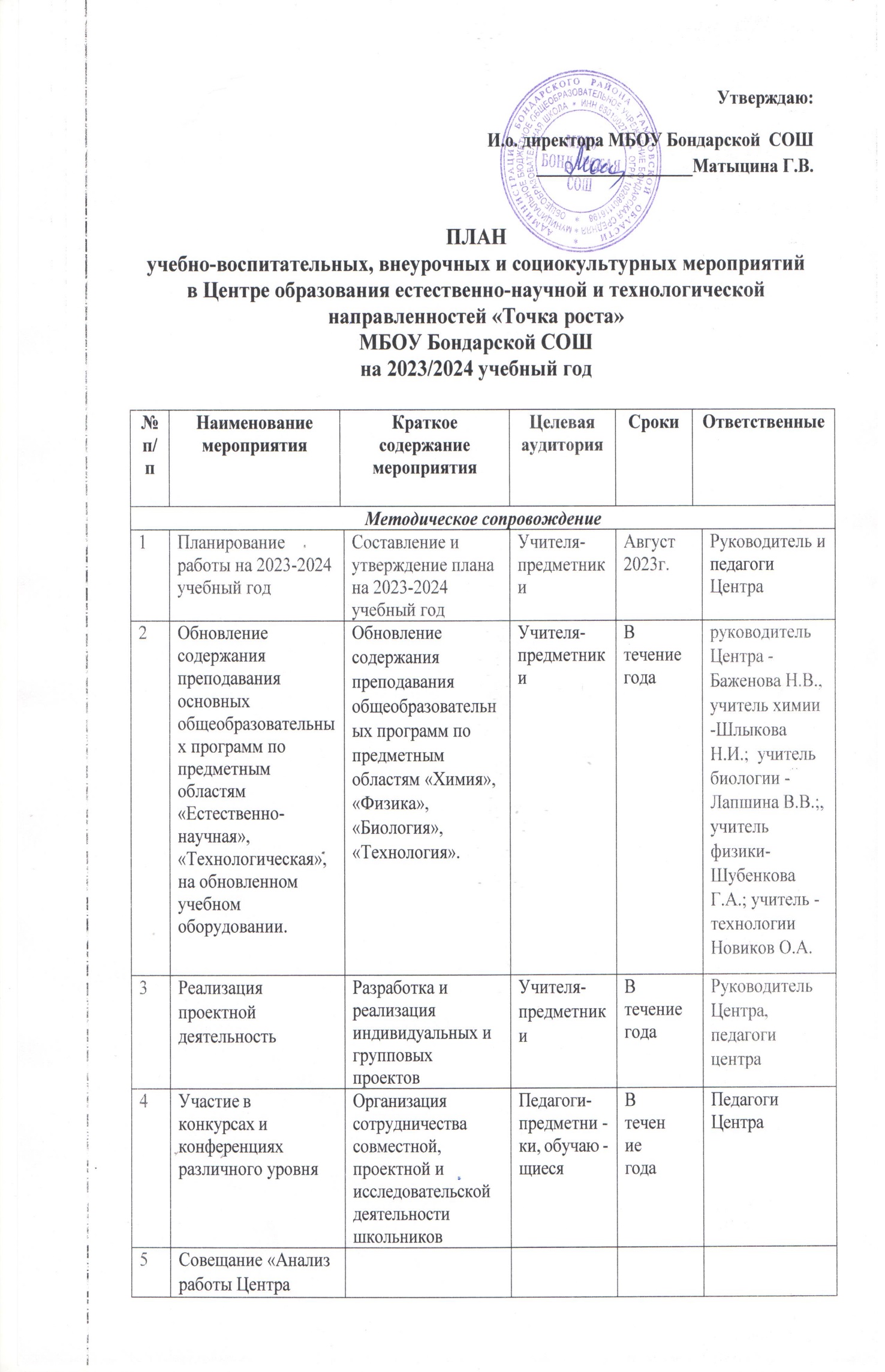  «Точка Роста» по  четвертям 2023 – 2024 уч.год  «Точка Роста» по  четвертям 2023 – 2024 уч.год 5Отчет - презентация о работе ЦентраОтчет - презентация о работе ЦентраПодведение итогов работы за год.Руководитель Центра, педагоги ЦентраМай 2024 годаРуководитель Центра, педагоги центраУчебно-воспитательные и социокультурные мероприятияУчебно-воспитательные и социокультурные мероприятияУчебно-воспитательные и социокультурные мероприятияУчебно-воспитательные и социокультурные мероприятияУчебно-воспитательные и социокультурные мероприятияУчебно-воспитательные и социокультурные мероприятияУчебно-воспитательные и социокультурные мероприятия1Подготовка к участию обучающихся Центра к мероприятиям школьного, муниципального, областного и всероссийского уровняВсероссийская олимпиада школьников по предметамВсероссийская олимпиада школьников по предметамУчащиесяВ течение годаУчителя-предметники2«Эколята – молодые защитники природы»Участие во Всероссийском урокеУчастие во Всероссийском урокеУчащиеся 1-11 классовсентябрь -октябрь 2023 годаПедагог-организатор, классные руководители3Международный день школьных библиотек. Виртуальная экскурсия Учащиеся 1-11 классов25 октября 2023 годаПедагог – организатор, советник директора415 ноябряВсемирный  день памяти  жертв ДТП.  «Безопасный перекресток» Встреча с представителями ГАИВстреча с представителями ГАИУчащиеся  1-6 классов ноябрь2023 года Педагог-организатор, классные руководители5Конкурс рисунков, плакатов, творческих работ «Мы разные, но мы едины», посвящённый Дню народного единства Учащиеся  1-11 классовноябрь 2023 годаПедагог-Организатор, классные руководители6Уроки доброты, посвященные Международному дню толерантностиУчащиеся  1-11 классов Ноябрь2023 годаПедагог-организатор, классные руководители7День государственного герба РФУчащиеся  1-11 классов ноябрь 2023 годаПедагог – организатор, советник директора, классные руководители8Всемирный день прав ребенка.Учащиеся 8-11 классовноябрь2023 годаПедагог – организатор, социальный педагог9Единый день профилактики.Стена доверияСтена доверияУчащиеся 1-11 классовНоябрь 2023 годаПедагог – организатор, социальный педагог10День конституцииУчащиеся 1-11 классов12 декабря 2023 годаПедагог-организатор, классные руководители 11Всероссийский образовательный проект в сфере цифровой экономике «Урок цифры»Участие в Уроке цифреУчастие в Уроке цифреУчащиесяДекабрь 2023 г.Апрель 2023 годаШубенкова Г.А., учитель физики12Акция «Час кода»Проведение открытых уроков в рамках международной акции «Всемирный час кода»Проведение открытых уроков в рамках международной акции «Всемирный час кода»УчащиесяДекабрь 2023 годаШубенкова Г.А., учитель физики13Уроки «ПроеКТОриЯ».Участие в Уроках «ПроеКТОриЯ».Участие в Уроках «ПроеКТОриЯ».УчащиесяВ течение годаНовиков О.А, учитель технологии14Неделя технологииПроведение мероприятий в  рамках неделиПроведение мероприятий в  рамках неделиУчащиеся5 – 11 классовЯнварь 2024 годаНовиков О.А, учитель технологии15Неделя химии и биологии Проведение мероприятий в  рамках недели Проведение мероприятий в  рамках недели Учащиеся5 – 11 классовФевраль2024 годаШлыкова Н.И, учитель химии; Лапшина В.В., учитель биологии.16Неделя физики Проведение мероприятий в рамках недели Проведение мероприятий в рамках недели Учащиеся7 – 11 классовАпрель 2024 годаШубенкова Г.А., учитель физики17Экологический марафонОрганизация и проведение мероприятий Организация и проведение мероприятий Учащиеся5 – 11 классовАпрель 2024 годаБаженова Н.В.,руководитель центра , педагог дополнительного образования18Мастер-класс «Использование базового оборудования Точка роста для подготовки к ОГЭ по физике»Применение физической лабораторииПрименение физической лабораторииУчащиеся, учителя- предметникиАпрель 2024 годаШубенкова Г.А., учитель физики19Мастер-класс «Использование  базового оборудования  для подготовки к ОГЭ по биологии »Применение лабораторного оборудованияПрименение лабораторного оборудованияУчащиеся, учителя- предметникиАперель2024 годаЛапшина В.В., учитель биологии20Мастер-класс  «Применение экспериментально-практической деятельности при работе с химическими веществами»Применение лабораторного оборудованияПрименение лабораторного оборудованияУчащиеся, учителя- предметникиАпрель2024 годаШлыкова Н.И., учитель химии.21Мастер-классы педагогов дополнительного образованияФормирование представлений о методах работы Формирование представлений о методах работы педагогиАпрель 2024 годаПедагоги центра22Гагаринский урок «Космос – это мы»Учащиеся 1-11 классовАпрель 2024 годаПедагог-организатор, классные руководители23Мероприятия, посвященные Дню Победы:-уроки мужества-акции Классные часыКлассные часыУчащиеся5 – 11 классовМай 2024 годаРуководитель  ЦентраПедагог- организатор, Педагоги центраВнеурочные мероприятияВнеурочные мероприятияВнеурочные мероприятияВнеурочные мероприятияВнеурочные мероприятияВнеурочные мероприятияВнеурочные мероприятия1Работа летнего оздоровительного лагеря «Родничок»Работа летнего оздоровительного лагеря «Родничок»Учащиеся, педагогиИюнь-июль 2024 годаПедагоги центра, воспитатели, начальник лагеря2Конкурс фотографий «Осенние красоты».Конкурс фотографий «Осенние красоты».Учащиеся, родители, педагоги, жители селаОктябрь2023 годаПедагог дополнительного образования , Кузнецова О.В.3Акция «Мастерская Деда Мороза»Акция «Мастерская Деда Мороза»ВыставкаУчащиеся 1-11 классовДекабрь 2023 годаПедагог-организатор, классные руководителипедагогиЦентра.4День российской наукиДень российской наукиРабота на современном оборудованииУчащиеся, педагогиФевраль2024 годаруководитель центра, педагоги центра5Всероссийский детский экологический форум «Зелёная планета»Всероссийский детский экологический форум «Зелёная планета»Учащиеся 1-11 классовМарт 2024 годаПедагог-организатор, классные руководители